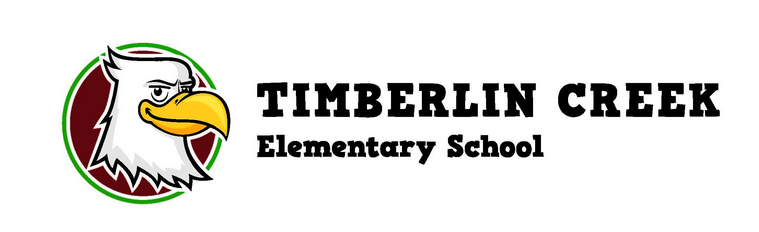 Thank you for volunteering to serve on TCE’s School Advisory Council.  We value your time, opinions, and dedication.  I. 3:30 ~ Welcome – Mrs. Kelley II. 3:35 March Meeting Minutes [Vote] – Mrs. MatolkaIII. 3:40 ~ Battle of the Books/SSYRA and SSYRA Jr. – Mrs. RobersonIV. 3:55 ~ School Recognition Funds – Mrs. Matolka V. 4:05 ~ SAC Staff Survey – Mrs. KelleyVI. 4:10 ~ Request for Proctors for FSA testing – Mrs. KelleyVII. 4:25 ~ Principal’s Report – Mrs. EdelVIII. 4:30 ~ Request for SAC co-chairs – Mrs. Matolka IX.  SAC member survey https://surveys.stjohns.k12.fl.us/TakeSurvey.aspx?SurveyID=m6L2l6m1  X. 4:35 ~ Next meeting reminder/Adjourn – Mrs. Kelley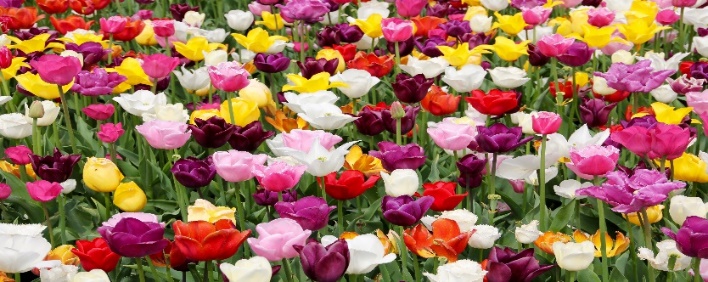 